Uchwała Nr VIII/44/2015Rady Powiatu Mławskiegoz dnia 26 czerwca 2015 roku w sprawie wyrażenia zgody na dokonanie zamiany nieruchomości stanowiącej własność Powiatu Mławskiego, położonej w obrębie Bogurzyn, gminy Wiśniewo Na podstawie art.13 ust.1 i art.15 ust.1 ustawy z dnia 21 sierpnia 1997 roku o gospodarce nieruchomościami (tekst jednolity: Dz. U. z 2015 roku, poz.782) oraz art.12 pkt 8 lit. a ustawy z dnia 5 czerwca 1998 roku o samorządzie powiatowym (tekst jednolity: Dz. U.                  z 2013 roku, poz. 595 ze zm.) – Rada Powiatu Mławskiego uchwala co następuje:§1Rada Powiatu Mławskiego wyraża zgodę na dokonanie ekwiwalentnej zamiany nieruchomości stanowiącej własność Powiatu Mławskiego, położonej w obrębie 0001 Bogurzyn, gminy Wiśniewo, powiatu mławskiego, stanowiącej działkę gruntu oznaczoną numerem ewidencyjnym 209/15 o powierzchni 0,8118 ha, objętej księgą wieczystą o numerze PL1M/00046211/8, prowadzoną przez Sąd Rejonowy w Mławie IV Wydział Ksiąg Wieczystych na nieruchomość stanowiącą własność  Fundacji „Odzyskać Radość” z siedzibą w Bogurzynie, położoną w obrębie 0001 Bogurzyn, gminy Wiśniewo, stanowiącą działkę gruntu oznaczoną numerem ewidencyjnym 209/13 o powierzchni 0,6987 ha, objętą wieczystą o numerze PL1M/00064565/6, prowadzoną przez Sąd Rejonowy w Mławie IV Wydział Ksiąg Wieczystych.§2Wykonanie uchwały powierza się Zarządowi Powiatu Mławskiego.§3Uchwała wchodzi w życie z dniem podjęcia.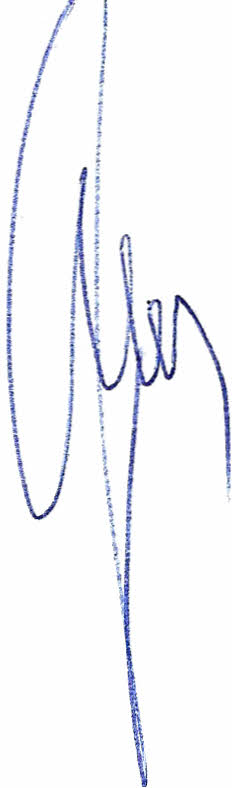 						                 Przewodniczący					                  Rady  Powiatu  Mławskiego                                                                                                    Henryk Antczak U Z A S A D N I E N I EFundacja „Odzyskać Radość” z siedzibą w Bogurzynie zwróciła się z wnioskiem do Starostwa Powiatowego w Mławie o wyrażenie zgody na zamianę nieruchomość położonej w Bogurzynie, oznaczonej jako działka gruntu numer 209/13 na część nieruchomości oznaczonej jako działka gruntu numer 209/12, w związku z brakiem zgody Konserwatora Zabytków za rozbudowę Domu Pomocy Społecznej w Bogurzynie na działce nr 209/13. Fundacja ma zamiar rozbudować użytkowany Dom Pomocy Społecznej, nowy budynek byłby połączony z istniejącym obiektem, co podniosłoby standard warunków mieszkalnych                         i zwiększyłoby część terapeutyczną.W dniu 30 grudnia 2009 roku Powiat Mławski zawarł z Fundacją „Zdrowa Jesień”                   z siedzibą w Płońsku – poprzednikiem prawnym Fundacji „Odzyskać Radość” z siedzibą w Bogurzynie – umowę użyczenia nieruchomości położonej w Bogurzynie, w celu prowadzenia Domu Pomocy Społecznej dla osób przewlekle psychicznie chorych. W umowie tej Powiat Mławski zobowiązał się do podjęcia czynności mających na celu wyodrębnienie geodezyjne działki o powierzchni około 7000 m2 z użytkowanej nieruchomości i jej sprzedaż na rzecz Fundacji, z przeznaczeniem na inwestycje Domu Pomocy Społecznej, to jest jego rozbudowę. W dniu 24 maja 2012 roku w wykonaniu zobowiązań wynikających z umowy użyczenia Powiat Mławski sprzedał Fundacji nieruchomość oznaczoną jako działka gruntu numer 209/13 o powierzchni 0,6987 ha. Mazowiecki Wojewódzki Konserwator Zabytków nie wyraził zgody na rozbudowę Domu Pomocy Społecznej na nabytej przez Fundację działce gruntu numer 209/13, w związku z tym Fundacja zwróciła się z wnioskiem o zamianę tej nieruchomość na nieruchomość, na której możliwe będzie dokonanie inwestycji.Na wniosek Starostwa Powiatowego w Mławie dokonano podziału działki gruntu nr 209/12 o powierzchni 6,6900 ha, w wyniku którego powstała przeznaczona do zamiany działka gruntu nr 209/15 o powierzchni 0,8118 ha. Na działce tej posadowione są budynki gospodarcze po byłym zespole dworskim, przeznaczone do rozbiórki.Wartość nieruchomości stanowiącej własność Powiatu Mławskiego została wyceniona przez  uprawnionego rzeczoznawcę majątkowego na kwotę 300.000,00 złotych, zaś wartość nieruchomości stanowiącej własność Fundacji „Odzyskać Radość” na kwotę 280.000,00 złotych. W związku z tym Fundacja zobowiązana będzie do dokonania dopłaty na rzecz Powiatu Mławskiego w kwocie 20.000,00 złotych.Wobec powyższego podjęcie uchwały jest zasadne.